DRAGA E., IMENUJ I NA SLIČICI DJEVOJČICE ZAOKRUŽI DIJELOVE TIJELA KOJIMA SLUŠAMO.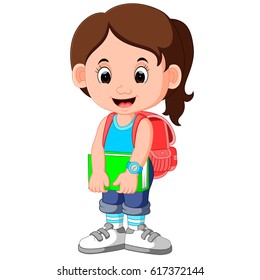 ZATIM MOLIM ČLANOVE TVOJE OBITELJI NEKA TI PROČITAJU OVU UPUTU, A TI PAŽLJIVO SLUŠAJ I OBAVI ZADATAK:ZVIJEZDE OBOJI ZELENOM BOJOM, A MJESECE ŽUTOM BOJOM. HVALA VAM SVIMA NA TRUDU I VELIKI POZDRAV OD UČITELJICE LUCIJE!